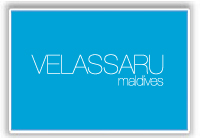 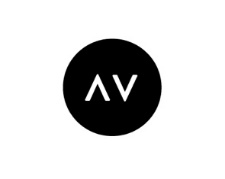 MALDIVES                     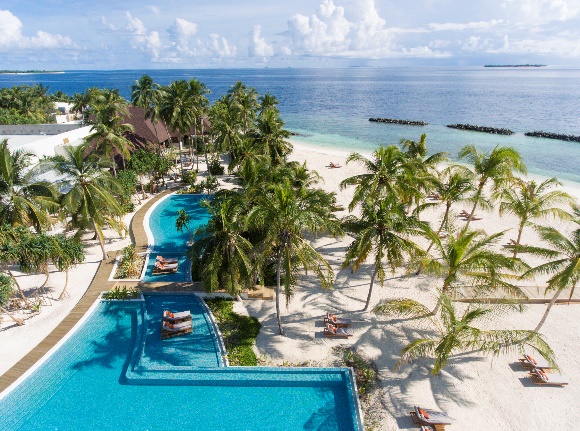 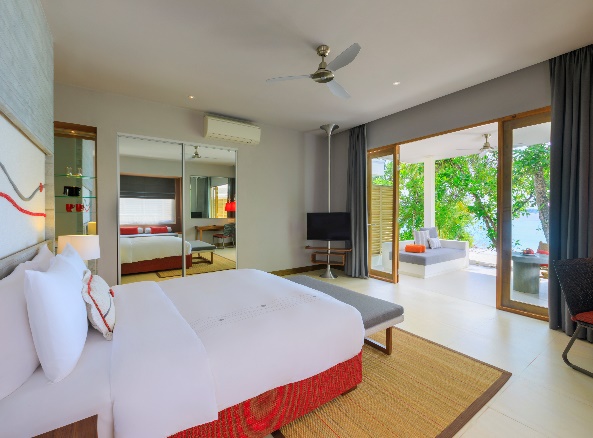 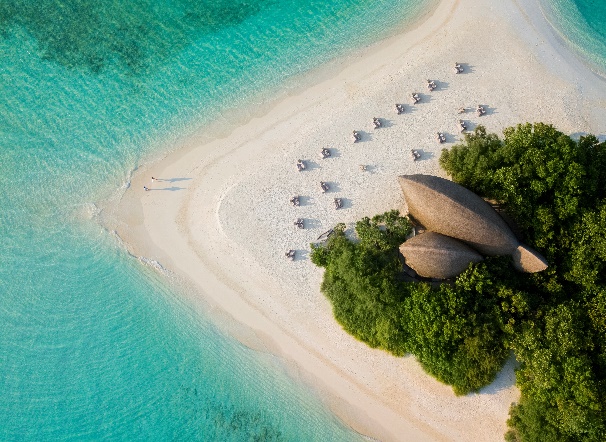 DAYSCARRIERHOTELSP. PERSON IN DOUBLE ROOMVALIDNOTES8ΗΜΕΡΕΣ  QATARDELUXE BUNGALOW1340€09/01-31/04      ΓΙΑ ΚΡΑΤΗΣΗ ΕΩΣ 31ΙΟΥΛΙΟΥΕπιβάρυνση για ημιδιατροφή κατά άτομο 350€ και για τις 5 διαν/σεις   8ΗΜΕΡΕΣQATARDELUXE VILLA 1490€01/05-24/07ΓΙΑ ΚΡΑΤΗΣΗ ΕΩΣ 31ΙΟΥΛΙΟΥΕπιβάρυνση για ημιδιατροφή κατά άτομο 350€ και για τις 5 διαν/σεις   8ΗΜΕΡΕΣQATARBEACH VILLA 1900€25/07-31/08ΓΙΑ ΚΡΑΤΗΣΗ ΕΩΣ 31ΙΟΥΛΙΟΥΕπιβάρυνση για ημιδιατροφή κατά άτομο 350€ και για τις 5 διαν/σεις      Περιλαμβάνονται:
 Αεροπορικά εισιτήρια σε οικονομική θέση με QATAR
 5 Διανυκτερεύσεις
 Καθημερινό πρωινό Αμερικανικού τύπου 
 Μεταφορές από και προς Αεροδρόμιο εξωτερικού 
 Ταξιδιωτικά ενημερωτικά έγραφα
 Ασφάλεια Ταξιδιού αστικής ευθύνης    Green Tax 6 USD την ημέρα κατά άτομο
 Δεν Περιλαμβάνονται
 Αχθοφορικά και Φιλοδωρήματα
 Φόροι Αεροδρομίων και επίναυλοι καύσιμων 440€ Όλες οι τιμές  είναι υπολογισμένες με τις σημερινές ισοτιμίες των Ξένων Νομισμάτων την ημέρα έκδοσης της προσφοράς. Οι προσφορές είναι υπολογισμένες με τους οικονομικότερους ναύλους (με τα σημερινά δεδομένα ) και συγκεκριμένους τύπους δωματίων σε περίπτωση μη διαθεσιμότητας θα υπάρχει τροποποίηση του κόστους που    Περιλαμβάνονται:
 Αεροπορικά εισιτήρια σε οικονομική θέση με QATAR
 5 Διανυκτερεύσεις
 Καθημερινό πρωινό Αμερικανικού τύπου 
 Μεταφορές από και προς Αεροδρόμιο εξωτερικού 
 Ταξιδιωτικά ενημερωτικά έγραφα
 Ασφάλεια Ταξιδιού αστικής ευθύνης    Green Tax 6 USD την ημέρα κατά άτομο
 Δεν Περιλαμβάνονται
 Αχθοφορικά και Φιλοδωρήματα
 Φόροι Αεροδρομίων και επίναυλοι καύσιμων 440€ Όλες οι τιμές  είναι υπολογισμένες με τις σημερινές ισοτιμίες των Ξένων Νομισμάτων την ημέρα έκδοσης της προσφοράς. Οι προσφορές είναι υπολογισμένες με τους οικονομικότερους ναύλους (με τα σημερινά δεδομένα ) και συγκεκριμένους τύπους δωματίων σε περίπτωση μη διαθεσιμότητας θα υπάρχει τροποποίηση του κόστους που    Περιλαμβάνονται:
 Αεροπορικά εισιτήρια σε οικονομική θέση με QATAR
 5 Διανυκτερεύσεις
 Καθημερινό πρωινό Αμερικανικού τύπου 
 Μεταφορές από και προς Αεροδρόμιο εξωτερικού 
 Ταξιδιωτικά ενημερωτικά έγραφα
 Ασφάλεια Ταξιδιού αστικής ευθύνης    Green Tax 6 USD την ημέρα κατά άτομο
 Δεν Περιλαμβάνονται
 Αχθοφορικά και Φιλοδωρήματα
 Φόροι Αεροδρομίων και επίναυλοι καύσιμων 440€ Όλες οι τιμές  είναι υπολογισμένες με τις σημερινές ισοτιμίες των Ξένων Νομισμάτων την ημέρα έκδοσης της προσφοράς. Οι προσφορές είναι υπολογισμένες με τους οικονομικότερους ναύλους (με τα σημερινά δεδομένα ) και συγκεκριμένους τύπους δωματίων σε περίπτωση μη διαθεσιμότητας θα υπάρχει τροποποίηση του κόστους που    Περιλαμβάνονται:
 Αεροπορικά εισιτήρια σε οικονομική θέση με QATAR
 5 Διανυκτερεύσεις
 Καθημερινό πρωινό Αμερικανικού τύπου 
 Μεταφορές από και προς Αεροδρόμιο εξωτερικού 
 Ταξιδιωτικά ενημερωτικά έγραφα
 Ασφάλεια Ταξιδιού αστικής ευθύνης    Green Tax 6 USD την ημέρα κατά άτομο
 Δεν Περιλαμβάνονται
 Αχθοφορικά και Φιλοδωρήματα
 Φόροι Αεροδρομίων και επίναυλοι καύσιμων 440€ Όλες οι τιμές  είναι υπολογισμένες με τις σημερινές ισοτιμίες των Ξένων Νομισμάτων την ημέρα έκδοσης της προσφοράς. Οι προσφορές είναι υπολογισμένες με τους οικονομικότερους ναύλους (με τα σημερινά δεδομένα ) και συγκεκριμένους τύπους δωματίων σε περίπτωση μη διαθεσιμότητας θα υπάρχει τροποποίηση του κόστους που    Περιλαμβάνονται:
 Αεροπορικά εισιτήρια σε οικονομική θέση με QATAR
 5 Διανυκτερεύσεις
 Καθημερινό πρωινό Αμερικανικού τύπου 
 Μεταφορές από και προς Αεροδρόμιο εξωτερικού 
 Ταξιδιωτικά ενημερωτικά έγραφα
 Ασφάλεια Ταξιδιού αστικής ευθύνης    Green Tax 6 USD την ημέρα κατά άτομο
 Δεν Περιλαμβάνονται
 Αχθοφορικά και Φιλοδωρήματα
 Φόροι Αεροδρομίων και επίναυλοι καύσιμων 440€ Όλες οι τιμές  είναι υπολογισμένες με τις σημερινές ισοτιμίες των Ξένων Νομισμάτων την ημέρα έκδοσης της προσφοράς. Οι προσφορές είναι υπολογισμένες με τους οικονομικότερους ναύλους (με τα σημερινά δεδομένα ) και συγκεκριμένους τύπους δωματίων σε περίπτωση μη διαθεσιμότητας θα υπάρχει τροποποίηση του κόστους που    Περιλαμβάνονται:
 Αεροπορικά εισιτήρια σε οικονομική θέση με QATAR
 5 Διανυκτερεύσεις
 Καθημερινό πρωινό Αμερικανικού τύπου 
 Μεταφορές από και προς Αεροδρόμιο εξωτερικού 
 Ταξιδιωτικά ενημερωτικά έγραφα
 Ασφάλεια Ταξιδιού αστικής ευθύνης    Green Tax 6 USD την ημέρα κατά άτομο
 Δεν Περιλαμβάνονται
 Αχθοφορικά και Φιλοδωρήματα
 Φόροι Αεροδρομίων και επίναυλοι καύσιμων 440€ Όλες οι τιμές  είναι υπολογισμένες με τις σημερινές ισοτιμίες των Ξένων Νομισμάτων την ημέρα έκδοσης της προσφοράς. Οι προσφορές είναι υπολογισμένες με τους οικονομικότερους ναύλους (με τα σημερινά δεδομένα ) και συγκεκριμένους τύπους δωματίων σε περίπτωση μη διαθεσιμότητας θα υπάρχει τροποποίηση του κόστους που T: +30 210 3220 620
F: +30 210 3220 623 E: info@travelgate.gr www.travelgate.gr